Der Kreis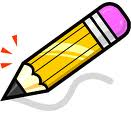 4. ArbeitsauftragBerechnungen des Flächeninhalts eines Kreissektors:Berechne den Flächeninhalt des Kreissektors, wenn der Radius r und der Zentriwinkel α gegeben sind:Berechne den Flächeninhalt des Kreissektors, wenn der Radius r und die Bogenlänge b gegeben sind:Führe alle Rechnungen durch und schreibe diese in dein Schulübungsheft. Ganz unten findest zu die Lösungen.a) 20,1 cm²  b) 106,2 cm²  c) 6,4 cm²a) 7,5 cm²  b) 8 cm²  c) 66 cm²a)b)c)r8 cm13 cm6,4cmα36°72°18°a)b)c)r3 cm4 cm8,8cmb5 cm4 cm15 cm